WPC AWPC EUROPEAN CUP - IRELAND 2023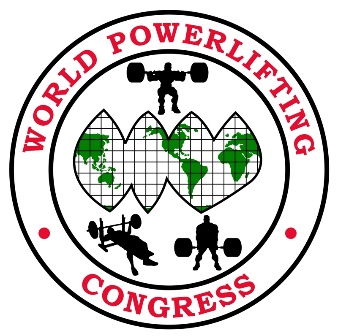 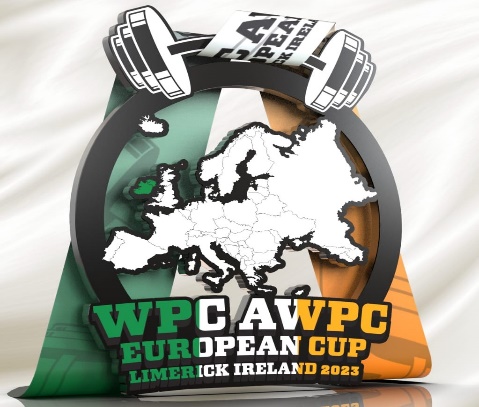 ⚫ Lifters entry fees

Full Powerlifting = €100    Single lift Benchpress = €100    Single-lift Deadlift = €100

If doing two or more additional events first entry = €100 & all other entries after = €50 per entry. 

lifters entering both Junior/Open or Master/Open same applies entry fee €100 + €50


ENTRY CLOSING DATE: Saturday April 1st 2023

This is strictly the deadline there will be no late entries after this date!
International team entries to be emailed to Irishpowerliftingorganisation@yahoo.comLifters from none affiliated european countries can also enter by paying individual WPC AWPC membership.
International team entry forms also available on WPC website.
http://www.worldpowerliftingcongress.com ⚫ All International entries will be only accepted from your WPC affiliated country head.Payment can be made by bank transfer to the correct & full amount!Please leave message stating country affiliation when making payment.  Payment DetailsBeneficiary Bank: Permanent tsb.Beneficiary Bank Address: University Court, Castletroy Limerick, Ireland.Beneficiary Name: Irish Powerlifting Organisation.BIC: IPBSIE2DIBAN: IE39IPBS99072624025542 COUNTRY:   CONTACT PERSON: EMAIL:  TEL NUMBER:  COMPETITOR’S NAMEPOWERLIFTING (PL)BENCH (BP)DEADLIFT (DL)MULTI PLY (MP)SINGLE PLY (SP)CLASSIC RAW (CR)RAW (R)WEIGHTCLASSDOB + AGEDOB + AGEOpen Teen Junior Master FEETotal   Total   Total   